İLANKAT KARŞILIĞI İNŞAAT YAPTIRILICAKTIR.Vakfımıza ait İstanbul ili, B.Çekmece İlçesi, Yakuplu Beldesi, tapunun 1 pafta, 151 ada, 2 parselindeki toplam 5396m2’lik arsaya kapalı zarf usulü teklif vermek suretiyle kat karşılığı inşaat (BEYLİKDÜZÜ RESİDENCE BİNASI) yaptırılacaktır.Teklifler 01.08.2012 Çarşamba günü saat: 17.00’ ye kadar vakıf merkezine teslim edilecektir.Vakfımız ihaleyi yapıp, yapmamakta, ertelemekte veya iptal etmekte, dilediğine dilediği bedel ve şartlarda vermekte serbesttir.Daha geniş bilgi vakıf yönetiminden alınıp, arsa görülebilir, ihale dosyası 10.000 TL vakfa teberru karşılığı yönetim binamızdan temin edilebilir.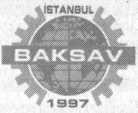                                                     ADRES: BAKSAV Bakır Sanayicileri VakfıBakır ve Pirinç San.Sit.Hürriyet Cad.No:2 34520 Beylikdüzü /İstanbul İLGİLİ KİŞİ: Alaettin SİNAN Bey TLF: (212) 875 10 05- 06 / (212) 875 10 07 faks